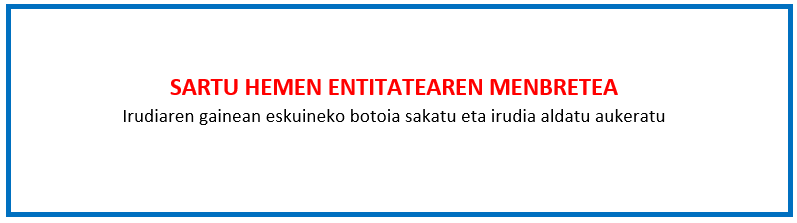 III.ERANSKINABALIO ERANTSIAREN GAINEKO ZERGARI  (BEZ) BURUZKO EGOERA ADIERAZPENALekua eta data                                                                         ,  2022ko                                             (a)ren             a.Sinadura eta enpresaren Zigilua :“Gipuzkoako ehun sozioekonomikoa eskualdeko ikuspegiaren ekarpenaren bidez suspertzeko”  programaren 2021eko deialdiaDeklaratzailea  Deklaratzailea  Deklaratzailea  NA  Kargua  Entitatea Entitatea IFZ  Proiektuaren izena  Proiektuaren izena  Proiektuaren izena  Proiektuaren izena  Goian aipatutako deklaratzaileak egiaztatzen du nahiko ahalmen duela ondorengo ZINPEKO ADIERAZPENA aurkezteko, Jasandako BEZa,Ez da berreskuratzen, itzultzen edo konpentsatzen indarrean dauden zerga xedapenen arabera eta, beraz, benetako kostua da osorik entitatearentzat.Benetako kostua da neurri batean, entitatea hainbanaketaren erregelari lotua baitago.BEZaren hainbanaketa portzentajeaBEZaren hainbanaketa portzentajeaBEZaren hainbanaketa portzentajea2021%2022 (behin-behinekoa)%Oharra: ez bada aurreko aukeretakoren bat markatzen, ulertuko da BEZa ez dela benetako kostua entitatearentzat edo ez dagoela proiektuaren kostuen barruan. 